Progression pour enseigner le nombre dans un espace-nombre. La résolution de problème et les formes et grandeurs ne sont pas abordées dans ce cadre.Pour chaque nombre, la construction du nombre passe par plusieurs étapes :Compter jusqu’au nombre X.Identifier une quantité constituée jusqu’au nombre X en la dénombrant ou pas (subitizing).Connaître les écritures chiffrées jusqu’au nombre X.Associer écriture chiffrée et quantité constituée jusqu’au nombre X.Constituer une quantité de 1 au nombre X.Décomposer et recomposer les nombres jusqu’au nombre X.Associer les différentes représentations d’un nombre jusqu’au nombre X.Propositions :EtapesExemples de mise en pratiqueExemples de mise en pratiqueEt moi dans ma classe ?En amont : travailler sur les ordres de grandeursTour rose / escalier marron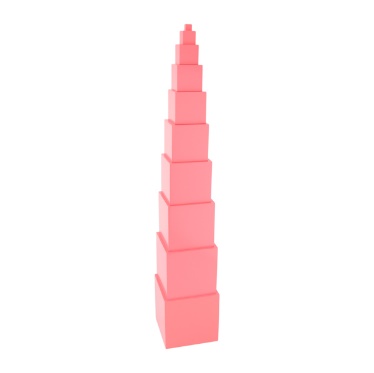 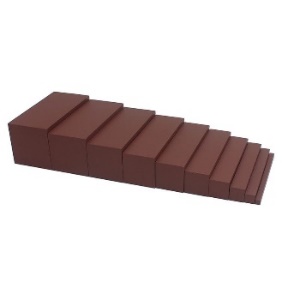 Tour de cubes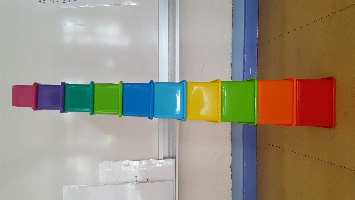 Compter jusqu’au nombre X.Bande numérique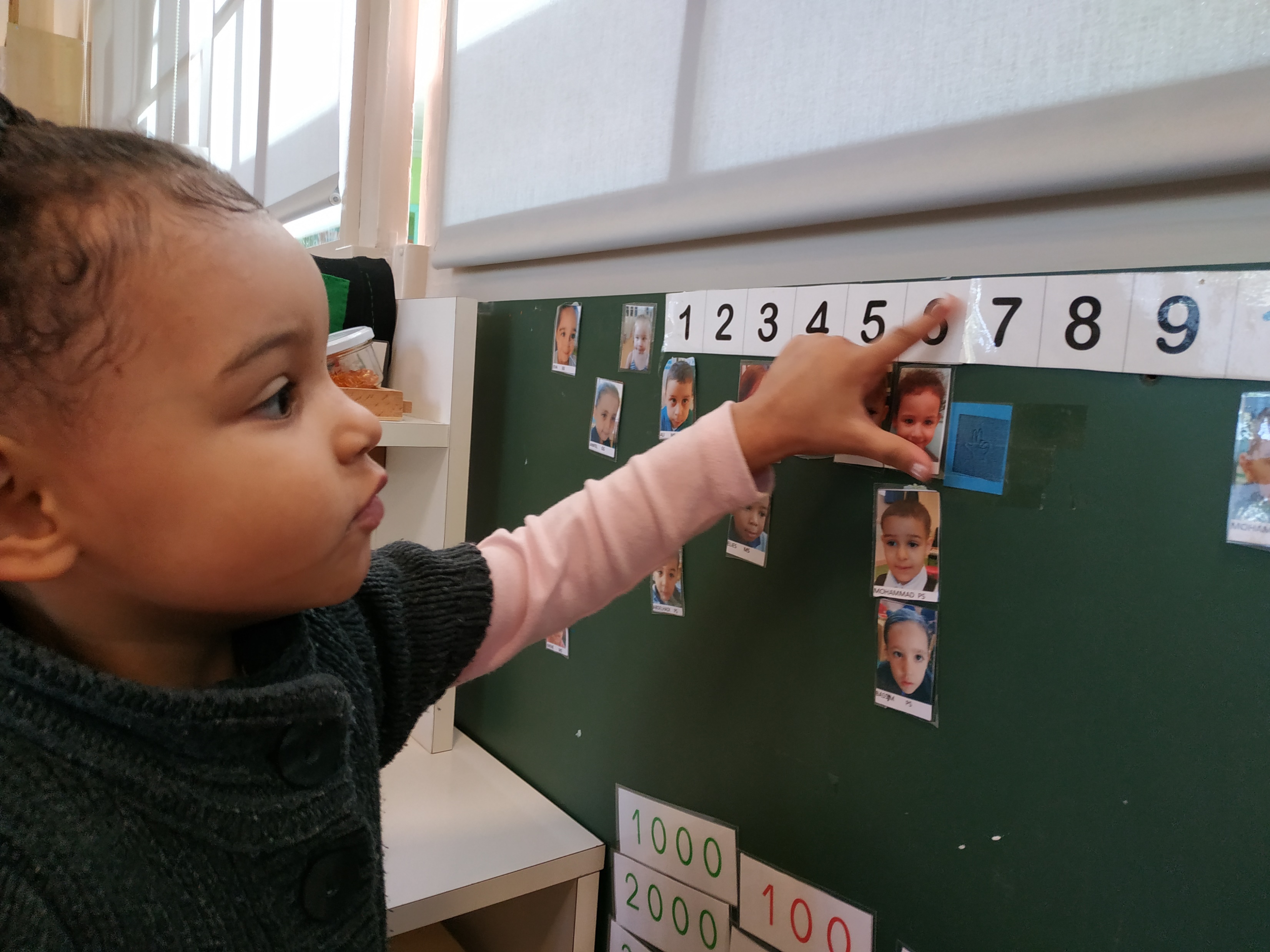 La chanson des nombres : maths à grands pas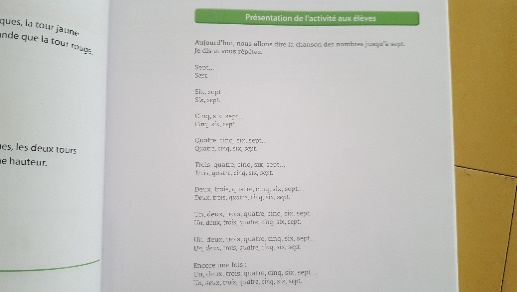 2.	Identifier une quantité constituée jusqu’au nombre X en la dénombrant ou pas (subitizing)Barres rouges et bleues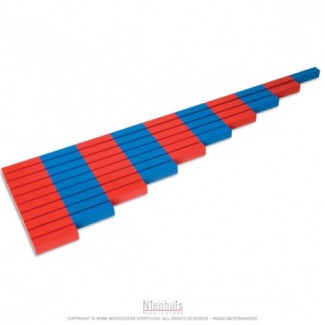 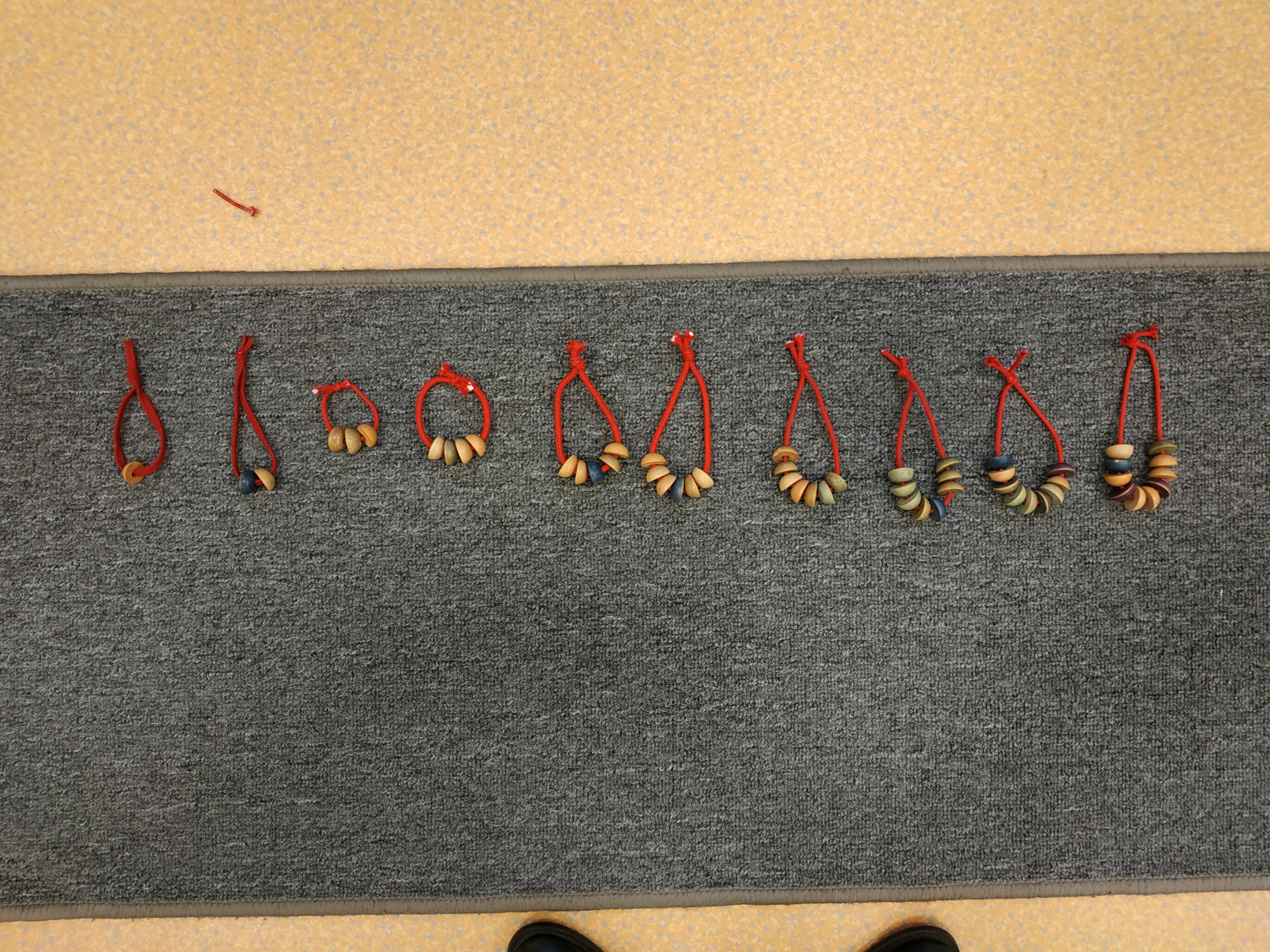 3.	Connaître les écritures chiffrées jusqu’au nombre X.Chiffres rugueux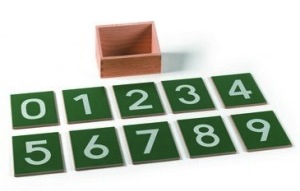 Pochoir (tracer avec son doigt à l’intérieur du pochoir) et Jeu de loto : accès MS : p.157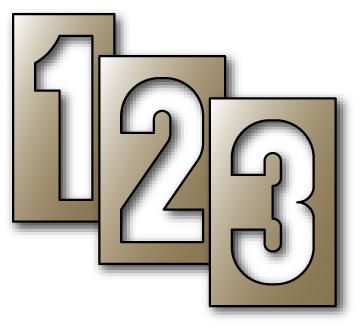 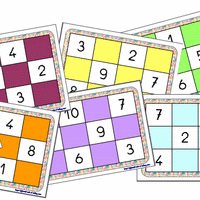 4.	Associer écriture chiffrée et quantité constituée jusqu’au nombre X.Symboles + barres rouges et bleues 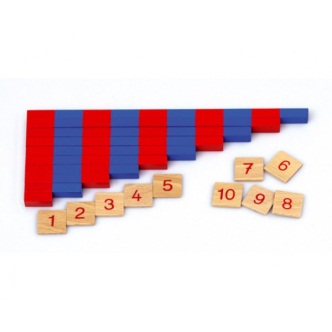 Les boîtes à compter avec du matériel de quantités déjà constituées (petits cubes assemblés par 2, 3, 4 et 5 par exemple)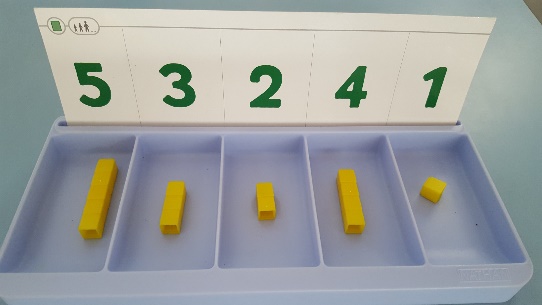 5.	Constituer une quantité de 1 au nombre X.Fuseaux, jetons et la mémoire du nombre (c’est l’enfant qui constitue une quantité)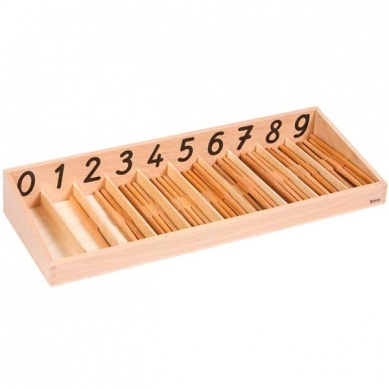 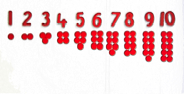 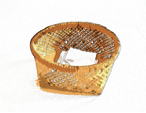 Le serpent situation 7 dans maths à grands pas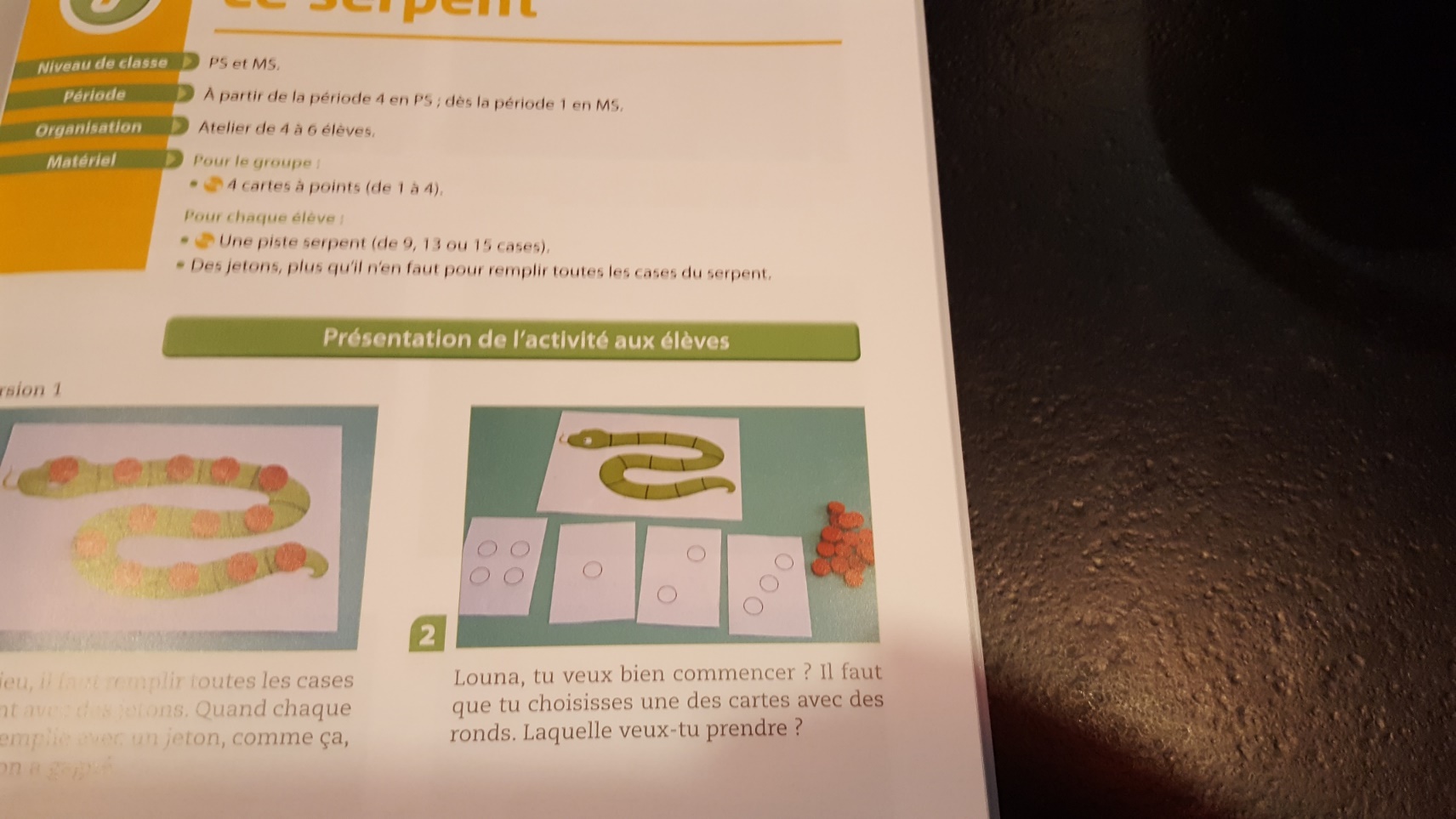 Décomposer et recomposer les nombres jusqu’au nombre X.Les réglettes de calcul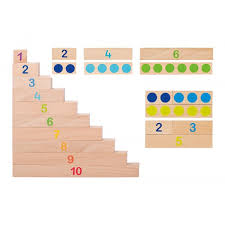 Jeu du saladier ou du gobelet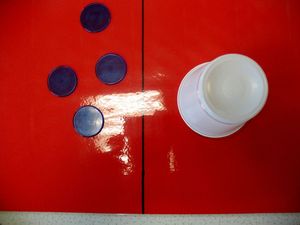 7.	Associer les différentes représentations d’un nombre jusqu’au nombre X.Jeu de la fleur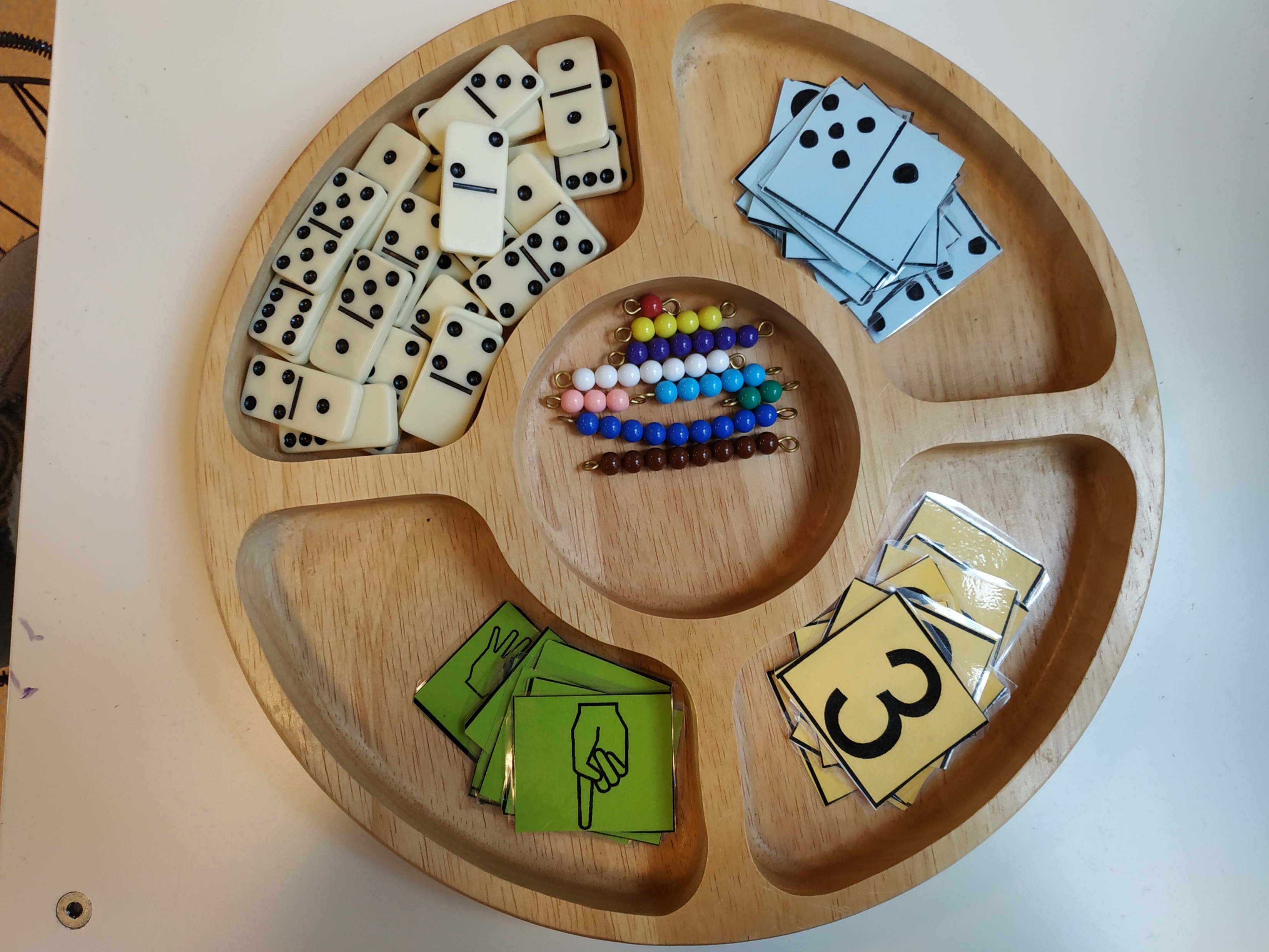 Jeu de cartes avec les différentes représentations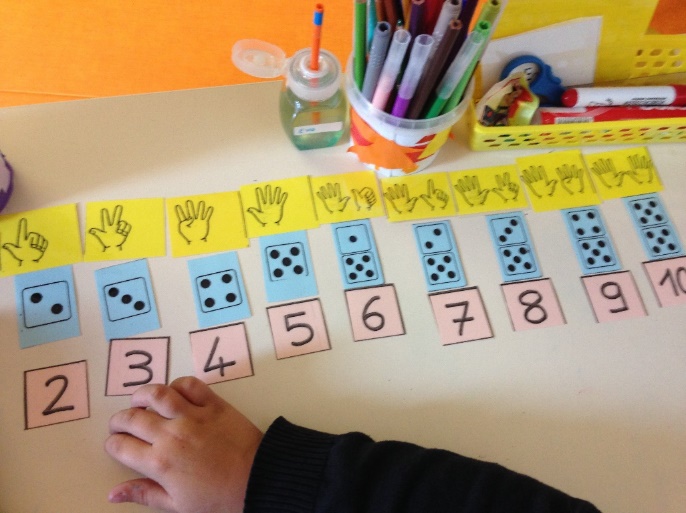 